高三 寒假作业（一）Week One —— 完形填空专练（一）The new science of spending comes to a surprising conclusion. How we use our money may  1  as much or more than how much we’ve got it.Money spent on experiences, rather than material goods,   2  more happiness.Imagine that you wake up tomorrow morning to  3  $1 million under your bed. What would you do  4  that cash?The money will probably make you think about one thing  5  all else — yourself. A large amount of research reveals that money  6  our selfish sides. We will  7  much on what that money can do for us alone. Perhaps you are imagining buying a faster car, or even a new house.But studies show that  8  goods often fail to deliver  9  happiness. Fortunately, our ongoing research  10  many ways to get more happiness from every dollar you spend. Changing how you spend money can increase your  happiness.But making these  11  needs to challenge some of our ideas of spending. It’s hard not to  12  buying a house as a wise investment. But research shows it brings very little happiness. A study in the United States found that homeowners, on average, were no happier than  13  .So, working hard to save money for a house might not be such a good idea  14  it means spending less time with your families and friends.And dozens of studies show that people get more happiness from buying  15  than material things. Experimental purchases — such as trips, concerts and special meals — are more  16  connected to our sense of self.And experiences come with one more  17  . They tend to bring us  18  to other people, but more often, material things are enjoyed  19  . So social contacts are important to  20  mental and physical health.1. A. present	B. matter	C. appear	D. equal2. A. leads to	B. breaks out	C. holds on	D. brings along3. A. keep	B. own	C. discover	D. count4. A. to	B. with	C. about	D. for5. A. above	B. below	C. before	D. after6. A. shows	B. explains	C. proves	D. designs7. A. depend	B. concentrate	C. take	D. look8. A. mental	B. material	C. beautiful	D. clever9. A. outgoing	B. lasting	C. willing	D. exciting10. A. invites	B. offers	C. prefers	D. follows11. A. changes	B. plans	C. decisions	D. mistakes12. A. know	B. view	C. dream	D. judge13. A. buyers	B. sellers	C. builders	D. renters14. A. if	B. how	C. unless	D. though15. A. houses	B. cars	C. experiences	D. health16. A. clearly	B. hardly	C. generally	D. deeply17. A. advantage	B. conclusion	C. purpose	D. identity18. A. familiar	B. close	C. proper	D. native19. A. completely	B. worldwide	C. secretly	D. alone20. A. gain	B. damage	C. improve	D. Build（二）My childhood and adolescence were a joyous outpouring of energy, an endless pursuit for expression, skill, and experience.   1  was only a background to the great delight of lessons in music, dance, and dramatics.Then one night at a high school dance, a remark, not intended for my  2  , injured my youthful  happiness: “That girl, what a pity she is blind.” Blind! A(n)  3  word that implied everything dark, blank  and helpless.   4  I turned and called out, “Please don’t feel sorry for me. I’m having lots of fun.”   5  the fun was not to last.In college years, I began to struggle with the problem of earning a living. Part-time teaching of piano and occasional giving concerts proved only  6  sources of economic support. In terms of time and effort involved, the financial return was  7  . Self-doubt and dark moods sparked within me.   8  to my misery was the repeated experience of knowing my sisters and friends dating excitedly. How  9  I was to my piano,   10  I could dissolve my frustration, accompanied by Chopin, Brahms, and Beethoven.Then one day, I met a girl, an army nurse, whose faith was to change my life. As our acquaintance  11  into friendship, she sensed my  12  . She said, “Stop knocking on closed doors. I know your opportunity will come. You’re trying too hard. Why don’t you relax? And have you ever tried  13  ?” The idea was strange to me. I had always believed that if you wanted  14  , you had to go and get it for yourself. Yet, my sincerity and hard work had yielded poor returns, so I was  15  to try anything else. Self-consciously, I performed the daily practice of prayer. I said, “God, show me the  16  for which You sent me to this world.”In the years to follow, the answers began to arrive, satisfying  17  my most optimistic expectation. One of the answers was Enchanted Hills, where my  18  friend and I had the privilege of seeing blind children come alive in God’s out-of-doors.   19  are the sources of pleasure and comfort I have found in friendship, and most important of all, I  20  closer to God and, through Him, to immortality (永生).1. A. School	B. Society	C. Family	D. College2. A. mind	B. direction	C. eyes	D. ears3. A. rude	B. ugly	C. dirty	D. strange4. A. Quickly	B. Slowly	C. Gently	D. Quietly5. A. Thus	B. And	C. But	D. Though6. A. adequate	B. partial	C. full	D. rich7. A. discouraging	B. uninspiring	C. encouraging	D. convincing8. A. Referring	B. Contributing	C. Adapting	D. Adding9. A. grateful	B. excited	C. proud	D. sensitive10. A. who	B. which	C. what	D. where11. A. jumped	B. ran	C. grew	D. became12. A. joy	B. depression	C. pleasure	D. pity13. A. practicing	B. nursing	C. praying	D. volunteering14. A. anything	B. everything	C. nothing	D. something15. A. able	B. willing	C. eager	D. devoted16. A. destination	B. purpose	C. meaning	D. answer17. A. with	B. off	C. beyond	D. from18. A. doctor	B. teacher	C. nurse	D. prayer19. A. Other	B. Others	C. Another	D. Either20. A. draw	B. arrive	C. drag	D. pull（三）How often do you change your hairstyle or ask for new dresses? You may be  1  to follow trends in  Western countries, but young people in the United States don’t care as much about  2  as you do. A recent survey among high school  3  in China, Japan, South Korea and the US found that  4  teenagers care more about their appearance than young people in the US. This survey was held in 156 high schools in the four countries. More than 7,000 teenagers were  5   about their views on life and the world. South Koreans, at 83 percent, cared most about their looks. They were  6  by the Chinese and Japanese, while US students showed the least interest in fashion at only 33 percent. “The different results show  7  of cultural background,” said Sun Yunxiao from the China Youth and Children Research Centre. He explained that in the US there are many different  8  of beauty, so teens are more  9  to be confident about their appearance. US teenagers’ high self-confidence  is displayed in the  10  . About 85 percent are happy with themselves. The percentage of self-confident Chinese students stands at only 30 percent.  What’s  11  , US students showed more individuality, with 88 percent  12  that “people should follow their own interests rather than  13  of others”. This is much  14  than South Korea’s 69 percent, China’s 49 and Japan’s 48. Japanese students, at 52 percent, are most dissatisfied with modern society. Chinese and Koreans follow at second and  15  most dissatisfied. “  16  to the survey, Chinese students are happy and disciplined. They have a strong wish to make a difference.   17  Chinese students need to be more independent and learn how to relax,” said Sun. The students have different  18  backgrounds. But home and places where friends gather are the favorite places all teens seek happiness.  Exams and worries about life after graduation cause much  19  among most of the teens  20  for the survey.1. A. absorbed	B. willing	C. careless	D. unhappy2. A. hairstyle	B. dresses	C. fashion	D. culture3. A. teachers	B. students	C. citizens	D. colleagues4. A. Asian	B. American	C. African	D. Western5. A. answered	B. requested	C. persuaded	D. questioned6. A. followed	B. decreased	C. reduced	D. compared7. A. relations	B. barriers	C. customs	D. differences8. A. awareness	B. standards	C. consciences	D. expenses9. A. admirable	B. confused	C. likely	D. unbelievable10. A. survey	B. setting	C. reference	D. paper11. A. worse	B. better	C. less	D. more12. A. disagreeing	B. observing	C. agreeing	D. puzzling13. A. those	B. that	C. it	D. one14. A. lower	B. larger	C. smaller	D. higher15. A. first	B. third	C. fourth	D. last16. A. Leading	B. Devoting	C. Appealing	D. According17. A. But	B. And	C. So	D. Or18. A. political	B. cultural	C. economical	D. commercial19. A. expectation	B. hesitation	C. concern	D. ambition20. A. interviewed	B. advised	C. overlooked	D. invested（四）Water and its importance to human life were the centre of the world’s attention last week. March 22 was World Water Day and  1  the theme “Water for Life”. There are more than one billion people in the world who live without  2  drinking water. The United Nations  3  to cut this number in half by 2015.  Solving such a big problem seems like a(n)  4  challenge. But everyone,   5  teenagers, can do something to help. A teenage girl in the US has set an example to the  6  of her age around the world.  Rene Haggerty, 13, was awarded the 2004 Gloria Barron Prize for her work —   7  discarded (废弃的) batteries（电池）which pollute water. In 2003, Haggerty went on a field trip to the Great Lakes Science Centre in Ohio. There she saw an exhibit about how  8  in old batteries harm the water of Lake Erie.  Haggerty learnt that  9  the batteries was an easy solution. “I think everybody can do it, because everyone  10  batteries, and it can make a big difference.” With these words, she began to  11  awareness in her area.  She  12  her county government and school board. She got permission to start a recycling programme in schools  13  the public libraries, hospitals, and churches. With help from her family, friends and local waste-management  14  , she gathered containers, arranged transportation, and made a(n)  15  video. Over the past two years, she collected four tons of batteries and drew the attention of officials, who were in charge of a battery recycling programme but had made  16  progress. When asked  17  she feels like a hero, Haggerty is quite  18  . “Not really. Well, maybe for the fish I saved!” Every year the Gloria Barron Prize  19  young Americans aged 8 to 18 who have shown leadership and courage in  20  the public and the planet. Each year ten winners receive US $2,000 each, to help with their education costs or their public service work.1. A. had	B. gave	C. wrote	D. discussed2. A. enough	B. safe	C. much	D. polluted3. A. asks	B. orders	C. hopes	D. ensures4. A. good	B. strong	C. important	D. unreal5. A. especially	B. sometimes	C. even	D. seldom6. A. boys	B. others	C. students	D. grown-ups7. A. collecting	B. selling	C. buying	D. using8. A. things	B. chemicals	C. water	D. air9. A. making	B. recycling	C. reducing	D. handling10. A. uses	B. has	C. throws	D. needs11. A. tell	B. increase	C. spread	D. inform12. A. talked to	B. listened to	C. heard from	D. thought about13. A. and	B. beside	C. as well as	D. as good as14. A. officials	B. workers	C. clerks	D. experts15. A. industrial	B. agricultural	C. scientific	D. educational16. A. much	B. no	C. some	D. little17. A. if	B. how	C. when	D. why18. A. proud	B. glad	C. modest	D. worried19. A. praises	B. helps	C. supports	D. honors20. A. awarding	B. saving	C. serving	D. favoring（五）For lots of people, the holidays are about helping the less fortunate.   1  than buying presents for each other, a group of friends in a Vermont snowboard (单板滑雪) group like to go to their  2  homeless shelter and give them a day to  3  . They begin preparing at the   4  of the snow season by asking people who come to the mountain to  5  old winter clothing like jackets, boots, gloves, and hats. Then the group  6  the shelter to distribute（分发）the things. Says Jay, 18, one of the  7  , “We tell them, ‘Now you guys are coming with us and we’re going to teach you how to  8  or snowboard all day for free.’ It’s awesome (极好的) to know that we are able to take their minds  9  the stress in their lives for one day.”For this group, working together to help the homeless makes their relation  10  . They feel like a part of each other’s lives in a  11  way.It may sound no wonder until you try it, but doing something for charity (慈善) can really help you  12  better about the whole experience of giving. That’s because it benefits the   13  as well as the recipient — you’re left with a feeling of belonging and being connected.   14  to help an organization or group that fits with your  15  and the things you believe in. If you love children, buy a present for a child in need.   16  animals are your thing, talk to your local animal shelter — many distribute staples like pet food to low-income pet   17  over the holidays. If you  18  a grandparent and would like to spend time with the elderly,   19  out at a nursing home over the holidays. Or share a special skill. If you’re good with your  20  , you can help build or paint housing for people in need.1. A. Other	B. Rather	C. More	D. Less2. A. hopeless	B. curious	C. local	D. foreign3. A. remember	B. forget	C. forgive	D. exercise4. A. end	B. start	C. weather	D. middle5. A. bring	B. mend	C. sell	D. throw6. A. rebuild	B. take	C. leave	D. visit7. A. students	B. neighbors	C. organizers	D. workers8. A. ski	B. survive	C. study	D. struggle9. A. for	B. in	C. off	D. on10. A. easier	B. cleaner	C. healthier	D. stronger11. A. complete	B. meaningful	C. new	D. busy12. A. live	B. play	C. feel	D. express13. A. giver	B. visitor	C. children	D. officials14. A. Promise	B. Refuse	C. Choose	D. Answer15. A. work	B. values	C. hobbies	D. profession16. A. If	B. Because	C. Though	D. While17. A. sellers	B. bosses	C. stores	D. owners18. A. visit	B. become	C. miss	D. dislike19. A. look	B. send	C. find	D. help20. A. hands	B. minds	C. eyes	D. ideas（六）At my heaviest I weighed 370 pounds. I had a very poor relationship with food: I used it to  1  bad feelings, to make myself feel better, and to celebrate. Worried about my health, I tried many different kinds of  2  but nothing worked. I came to believe that I could do nothing about my  3  .When I was 50, my weight problem began to affect me  4  . I didn’t want to live the rest of my life with this  5  weight any more.That year, I  6  a seminar where we were asked to create a project that would touch the world. A seminar leader shared her  7  story — she had not only lost 125 pounds, but also raised $25,000 for homeless children.  8  by her story, I created the As We Heal (痊愈), the World Heals  9  . My goal was to lose 150 pounds in one year and raise $50,000  10  a movement founded 30 years ago to end hunger. This combination of healing myself and healing the world  11  me as the perfect solution.  12  I began my own personal weight program, I was filled with the fear that I would  13  the same difficulties that beat me before. While the  14  hung over my head, there were also signs that I was headed down the right  15  . I sent letters to everyone I knew, telling them about my project. It worked perfectly. Donations began  16  in from hundreds of people.Of course, I also took some practical steps to lose weight. I consulted with a physician (内科医生), I hired a fitness coach, and I began to eat small and  17  meals. My fund­raising focus also gave me new motivation to exercise  18  .A year later, I  19  my goal: I lost 150 pounds and raised $50,000! I feel that I’ve been given a second life to devote to something that is  20  and enormous.1. A. add	B. mix	C. kill	D. share2. A. diets	B. drinks	C. fruits	D. dishes3. A. height	B. ability	C. wisdom	D. weight4. A. temporarily	B. recently	C. seriously	D. secretly5. A. ideal	B. extra	C. normal	D. low6. A. attended	B. organized	C. recommended	D. mentioned7. A. folk	B. success	C. adventure	D. science8. A. Surprised	B. Amused	C. Influenced	D. Disturbed9. A. project	B. business	C. system	D. custom10. A. in search of	B. in need of	C. in place of	D. in support of11. A. scared	B. considered	C. confused	D. struck12. A. As	B. Until	C. If	D. Unless13. A. get over	B.  run into	C. look for	D. put aside14. A. excitement	B. joy	C. anger	D. fear15. A. row	B. hall	C. path	D. street16. A. breaking	B. flooding	C. jumping	D. stepping17. A. heavy	B. full	C. expensive	D. healthy18. A. regularly	B. limitlessly	C. suddenly	D. randomly19. A. set	B. reached	C. missed	D. dropped20. A. stressful	B. painful	C. meaningful	D. peaceful（七）One of the easiest things in the world is to become a fault­finder. However, life can be  1  when you are not busy finding fault with it.Several years ago I  2  a letter from seventeen­year­old Kerry, who described herself as a world­class fault­finder, almost always  3  by things. People were always doing things that annoyed her, and   4  was ever good enough. She was highly self­critical and also found fault with her friends. She became a really  5  person.Unfortunately, it took a horrible accident to change her  6  . Her best friend was seriously hurt in a car crash. What made it almost  7  to deal with was that the day before the  8  , Kerry had visited her friend and had spent the whole time criticizing her  9  of boyfriends, the way she was living, the way she related to her mother, and various other things she felt she needed to  10  . It wasn’t until her friend was badly hurt that Kerry became  11  her habit of finding fault. Very quickly, she learned to appreciate life rather than to  12  everything so harshly (刻薄地). She was able to transfer her new wisdom to other parts of her  13  as well.Perhaps most of us aren’t as extreme at fault­finding,   14  when we’re honest, we can be sharply   15  of the world. I’m not suggesting you  16  problems, or that you pretend things are  17  than they are, but simply that you learn to allow things to be as they are —   18  most of the time, and especially when it’s not a really big  19  .Train yourself to “bite your tongue”, and with a little  20  , you’ll get really good at letting things go. And when you do, you’ll get back your enthusiasm and love for life.1. A. lonely	B. great	C. quiet	D. uneasy2. A. received	B. answered	C. expected	D. rejected3. A. threatened	B. interrupted	C. bothered	D. spoiled4. A. anything	B. everything	C. something	D. nothing5. A. caring	B. boring	C. interesting	D. surprising6. A. attitude	B. plan	C. measure	D. explanation7. A. urgent	B. unnecessary	C. certain	D. impossible8. A. occasion	B. event	C. accident	D. adventure9. A. memory	B. notice	C. evidence	D. choice10. A. hear	B. contribute	C. express	D. admit11. A. aware of	B. afraid of	C. curious about	D. confused about12. A. discuss	B. realize	C. judge	D. settle13. A. family	B. life	C. career	D. education14. A. so	B. or	C. but	D. for15. A. proud	B. sure	C. hopeful	D. critical16. A. face	B. create	C. solve	D. ignore17. A. rarer	B. better	C. stranger	D. worse18. A. at least	B. at last	C. by far	D. so far19. A. task	B. deal	C. result	D. duty20. A. practice	B. speech	C. rest	D. pity（八）Tyler was a troubled student. He was in my senior class last year. It was  1  to his former teachers that he had made it to his senior year.He sat in the back row. Every time I spoke in the front of the class, I would ask students questions,   2   them by name. This helped me learn their names while getting the kids   3  . Unfortunately, every time I asked him a question, he would   4   with a flip (轻率的) answer. He knew the answers when he listened   5   he didn’t want to be asked. If he got a wrong answer, he would get very angry.One day, Tyler was talking while I was teaching. In the   6   of teaching I said, “Tyler, why are you having your own discussion instead of   7  ours?” With that, he   8   from his chair, pushed it over, and yelled. I sent him to the office with a discipline referral (纪律处罚表), and he   9   a week’s out of school suspension.The week’s out of school suspension was wonderful. However, the week soon came to a(n)   10  ,  and I began to worry about his   11  . I knew from talking with his other teachers that he would be back even angrier.I made a(n)   12  . On the day that he came back, I stood at the door   13   him. As soon as I saw him, I asked him to talk for a moment. He seemed   14   to do it but agreed. I told him that I wanted to start over (重新开始) with him. Furthermore, I gave him permission that if he felt he was going to lose   15   in class he could step right outside the door for a moment to collect himself.From that point on, Tyler was a(n)   16  student in my classroom. He listened and participated. He  was   17   a smart child and I could finally get to see this in him. He even   18   a fight between two other students one day. I   19  that giving him the power to decide for himself made all the   20  .1. A. surprising	B. interesting	C. disappointing	D. upsetting2. A. visiting	B. watching	C. interviewing	D. calling3. A. defeated	B. addicted	C. involved	D. impressed4. A. exchange	B. respond	C. share	D. connect5. A. until	B. if	C. unless	D. but6. A. case	B. matter	C. middle	D. presence7. A .joining	B. starting	C. hearing	D. learning8. A. fell down	B. got up	C. jumped in	D. fell off9. A. suggested	B. refused	C. received	D. requested10. A. end	B. decision	C. head	D. agreement11. A. study	B. return	C. family	D. health12. A. plan	B. mistake	C. face	D. noise13. A. looking after	B. escaping from	C. waiting for	D. staring at14. A. excited	B. unhappy	C. calm	D. crazy15. A. touch	B. courage	C. heart	D. control16. A. changed	B. similar	C. confused	D. proud17. A. rarely	B. actually	C. usually	D. hardly18. A. led	B. missed	C. reported	D. stopped19. A. believe	B. doubt	C. expect	D. recommend20. A. effort	B. difference	C. point	D. way（九）My job was to make classroom observations and encourage a training program that would enable students to feel good about themselves and take charge of their lives. Donna was one of the volunteer teachers who participated in this  1  .One day, I entered Donna’s classroom, took a seat in the back of the room and  2  . All the students were working  3  a task. The student next to me was filling her page with “I Can’ts.” “I can’t kick the soccer ball.” “I can’t get Debbie to like me.” Her page was half full and she showed no  4  of stopping. I walked down the row and found  5  was writing sentences, describing things they couldn’t do.By this time the activity aroused my  6  , so I decided to check with the teacher to see what was going on  7  I noticed she too was busy writing. “I can’t get John’s mother to come for a parents’ meeting.” I felt it best not to  8  .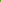 After another ten minutes, the students were  9  to fold the papers in half and bring them to the front. They placed their “I Can’t” statements into an empty shoebox. Then Donna  10  hers. She put the lid on the box, tucked it under her arm and headed out the door. Students followed the teacher. I followed the students. Halfway down the hallway Donna got a shovel from the tool house, and then marched the students to the farthest corner of the playground. There they began to  11  . The box of “I Can’ts” was placed at the  12  of the hole and then quickly covered with dirt. At this point Donna announced, “Boys and girls, please join hands and  13  your heads.” They quickly formed a circle  around the grave.Donna delivered the eulogy (悼词). “Friends, we gathered here today to  14  the memory of ‘I Can’t.’ He is  15  by his brothers and sisters ‘I Can’ and ‘I Will’. May ‘I Can’t’ rest in  16  . Amen!”She turned the students  17  and marched them back into the classroom. They celebrated the  18  of “I Can’t”. Donna cut a large tombstone from paper. She wrote the words “I Can’t” at the top and the date at the bottom, then hung it in the classroom. On those rare occasions when a student  19  and said, “I Can’t,” Donna  20  pointed to the paper tombstone. The student then remembered that “I Can’t” was dead and chose other statement.1. A. job	B. project	C. observation	D. course2. A. checked	B. noticed	C. watched	D. waited3. A. on	B. with	C. as	D. for4. A. scenes	B. senses	C. marks	D. signs5. A. nobody	B. somebody	C. everyone	D. anyone6. A. curiosity	B. suspect	C. sympathy	D. worry7. A. and	B. or	C. but	D. so8. A. insert	B. interrupt	C. talk	D. request9. A. taught	B. shown	C. forced	D. instructed10. A. added	B. wrote	C. made	D. folded11. A. cry	B. pray	C. dig	D. play12. A. back	B. bottom	C. top	D. edge13. A. drop	B. raise	C. fall	D. lift14. A. keep	B. thank	C. forgive	D. honor15. A. remembered	B. punished	C. removed	D. replaced16. A. silence	B. heart	C. peace	D. memory17. A. down	B. up	C. off	D. around18. A. birth	B. passing	C. loss	D. starting19. A. awoke	B. reminded	C. forgot	D. apologized20. A. simply	B. hardly	C. seriously	D. angrily（十）A Priceless GiftMy son is a crazy hockey fan. Several years ago, we watched a game together and he was very excited because we had only been able to attend a game  1  twice before. When the Rangers  2  , the crowd shouted wildly and it seemed as if the building would  3  from noise. But then the  4  happened. The other team scored four goals  5  , and all of a sudden our beloved Rangers were losing four  6  two. The crowd fell silent. What makes sporting events so interesting and exciting is that  7  can happen in any given game. This night was no  8  . The Rangers fought  9  and tied the game shortly before the end. Following an overtime period with no scoring, the team then went into a shootout (点球大战). And onthis magical night, the Rangers didn’t  10  , winning the game by a goal. 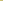 For my son, the victory was  11  than exciting. The goalkeeper picked the hockey puck（冰球）and threw it into the crowd. One of the three young men sitting in front of us  12  the puck and, as if in one motion after catching it, threw it back to my son. My son looked at the puck as if he had been given a precious  13  . And then, obviously  14  , he asked in a trembling voice, “Why did that man give me the puck?”I   15  to my son that the man had given him the puck because he knew how happy it would make him to have a souvenir from the game, which had been the winning goal in a shootout. Still in  16  , my son said, “He should have  17  it for himself. Why should he give it away? I really write and thank him.”I told my son that there was probably no way he would be able to find the man so that he could write to him. But I did say that there was something he could do — that when he was a grown-up attending a hockey game, he could look  18  for a boy or girl about his age now, and make sure that  19  he caught a puck coming off the rink (溜冰场), he would pass it along to them. My son nodded, and I knew he  20  . 1. A. in private	B. in person	C. of ourselves	D. on our own2. A. scored	B. lost	C. fought	D. defended3. A. expand	B. break	C. explode	D. drop4. A. unfortunate	B. unimportant	C. unnecessary	D. unexpected5. A. suddenly	B. continuously	C. finally	D. toughly6. A. by	B. in	C. to	D. at7. A. everything	B. anything	C. something	D. nothing8. A. difference	B. expectation	C. point	D. exception9. A. excitedly	B. fiercely	C. surprisingly	D. roughly10. A. succeed	B. try	C. worry	D. disappoint11. A. more	B. other	C. less	D. rather12. A. held	B. grasped	C. carried	D. caught13. A. treasure	B. possession	C. belonging	D. value14. A. surprised	B. puzzled	C. moved	D. frightened15. A. introduced	B. explained	C. apologized	D. talked16. A. relief	B. horror	C. despair	D. disbelief17. A. kept	B. gave	C. caught	D. threw18. A. up	B. over	C. around	D. ahead19. A. if	B. whether	C. before	D. unless20. A. heard	B. admitted	C. understood	D. realized参考答案（一）1-5 BDCBA  6-10 ABBBB  11-15 ABDAC  16-20 DABDC（二）1-5 ADBAC  6-10 BADAD  11-15 CBCDB  16-20 BCCBA（三）1-5 BCBAD  6-10 ADBCA  11-15 DCADB  16-20 DABCA（四）1-5 ABCDC  6-10 BABBA  11-15 BACAD  16-20 DACDC（五）1-5 BCABA  6-10 DCACD  11-15 BCACB  16-20 ADCDA（六）1-5 CADCB  6-10 ABCAD  11-15 DABDC  16-20 BDABC（七）1-5 BACDB  6-10 ADCDC  11-15 ACBCD  16-20 DBABA（八）1-5 ADCBD  6-10 CABCA  11-15 BACBD  16-20 ABDAB（九）1-5 BCADC  6-10 ACBDA  11-15 CBADD  16-20 CDBCA（十）1-5 BACDB  6-10 CBDBD  11-15 ADACB  16-20 DACAC